Скрепка Экспо 2022 / Заключительный день выставки богат событиями.29-я Международная Мультитематическая В2В выставка Скрепка Экспо состоится 2-4 февраля 2022 в МВЦ «Крокус Экспо», павильон 3, зал 13.Подготовка к новому сезону, встречи поставщиков и производителей с клиентами, , долгожданная возможность пообщаться вживую, творческая атмосфера и настоящий праздник –такой планируется выставка Скрепка Экспо 2022.Заключительный день выставки – 4 февраля  - будет насыщен событиями, так же как и вся Большая Канцелярская неделя. Представляем мероприятия этого дня:1)  Public Talk  «Современное снабжение офисов и хоум офисов канцтоварами»,  где поставщики в офисы могут приобрести дополнительные профессиональные навыки и обменяться опытом в сфере закупок канцтоваров и бумаги и получить обратную связь от корпоративных клиентов об их потребностях.Регистрация на конференцию2) День Розницы:Особое внимание на стендах производителей;Возможность неформального общения с представителями руководящего состава ведущих канцелярских компаний:  Гамма ТД, Мерлион, INFORMAT, Офис-премьер, ФинСиб, Луч и многих других;Церемония вручения наград  «Активный посетитель выставки Скрепка Экспо»;Участие в церемонии закрытия выставки3) Церемония закрытия выставки– праздник общения для посетителей и экспонентов: 4 февраля в 15 часов в Зале выставки Скрепка Экспо состоится праздничный фуршет с DJ музыкой, гдк  Вы сможете отметить завершение важнейшей Канцелярской недели, обменяться впечатлениями и повеселиться.Ждем Вас на деловых и праздничных мероприятиях 29-ой Международной Мультитематической В2В выставки Скрепка Экспо!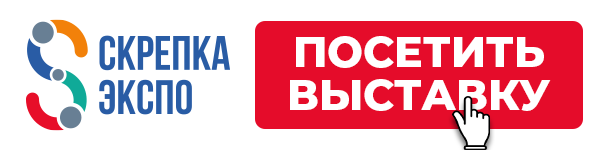 РУБРИКАТОР3D СХЕМА ВЫСТАВКИАлександр Зубарев, менеджер по работе с клиентами выставки Скрепка Экспо:expo@apkor.ru+7(495) 648-91-38+7 (926) 216-60-15/What`s App / TelegramСледите за анонсами выставки Скрепка ЭкспоCайтTelegramInstagramFacebookВКонтактеYouTube